                                                                                           Главе города Урай                                                                                                    А.В. Иванову                                                                                 от жителей ул. СосноваяУважаемый Анатолий Владимирович!               Мы, жители ул. Сосновая, г. Урай неоднократно обращались в Администрацию г. Урай с просьбой о ремонте ул. Сосновая, но получали отказ и как видно на фото, приложенные с низу,  до сих пор не дождались ответа. По улице не возможно пройти пешеходу  летом, не говоря уже про весну и осень, а машины только худшают ситуацию.             Мы не хотим использовать флешмоб под названием «Дорожный налог без посредников», «Ямы цвет»,  а призвать внимание властей на состояние дороги ул. Сосновая в рамках города, а не всей страны выкладывая фото в соцсетях и улучшить ситуацию.            Просим Вас принять срочные меры и дать письменный ответ в течении 10 дней о принимаемых мерах о дорожном полотне автодороги по ул. Сосновая на почтовый адрес: у. Сосновая,17, email: andrey-gabov70@mail.ru. Тел. 8 (34676)2-89-73,2-89-27.                                                                                             	14.09.2017год	Жители ул. Сосновая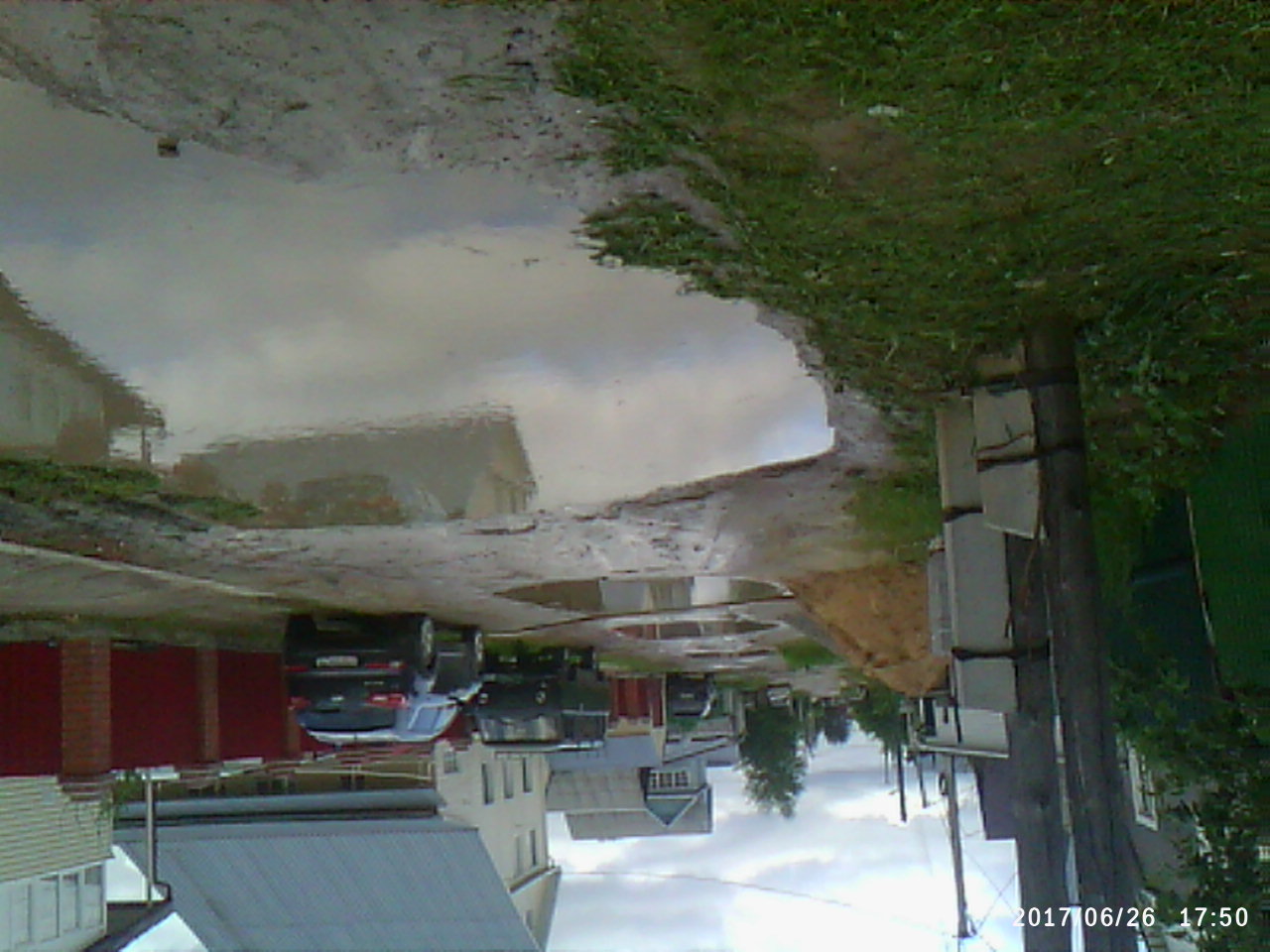 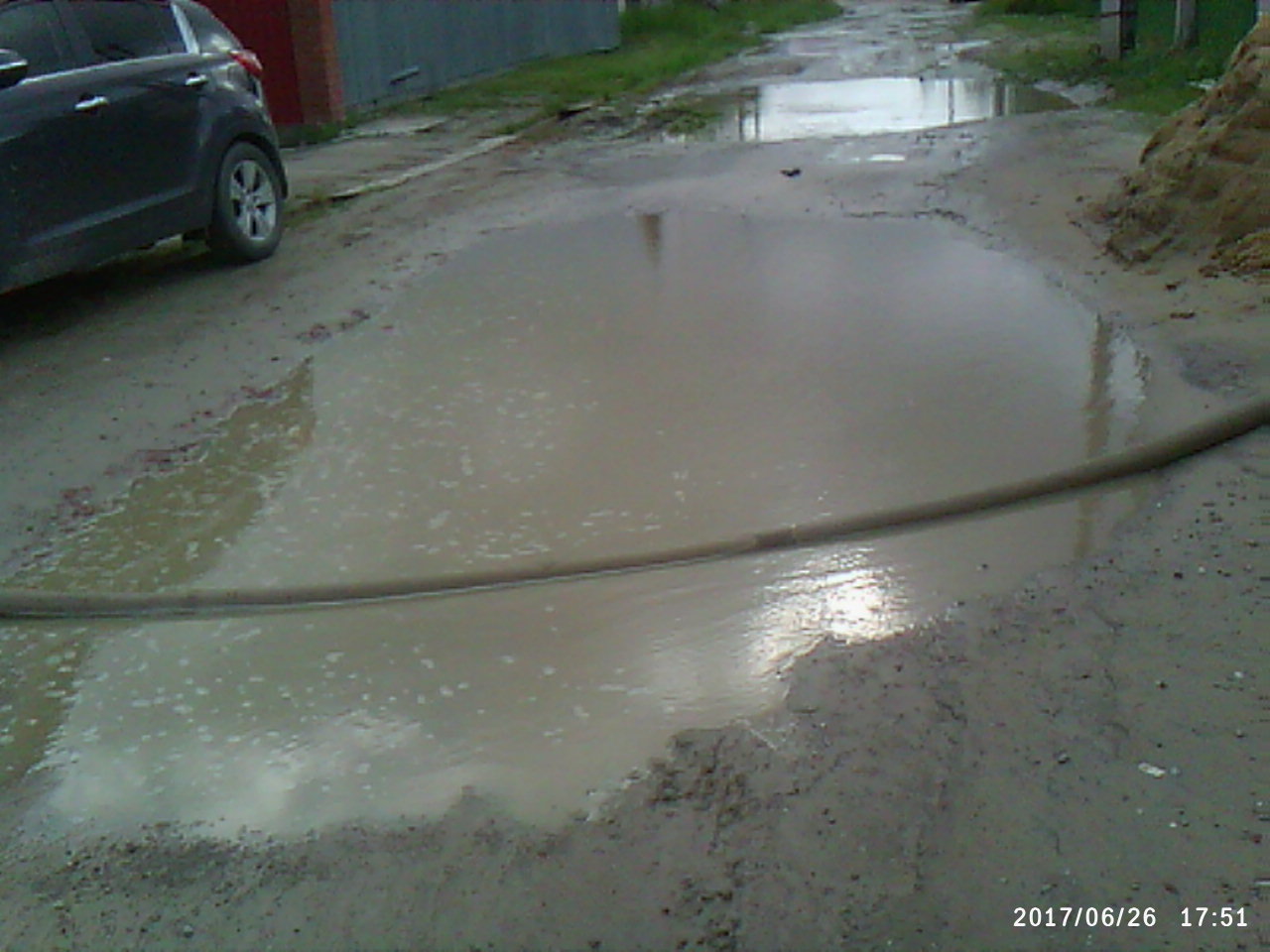 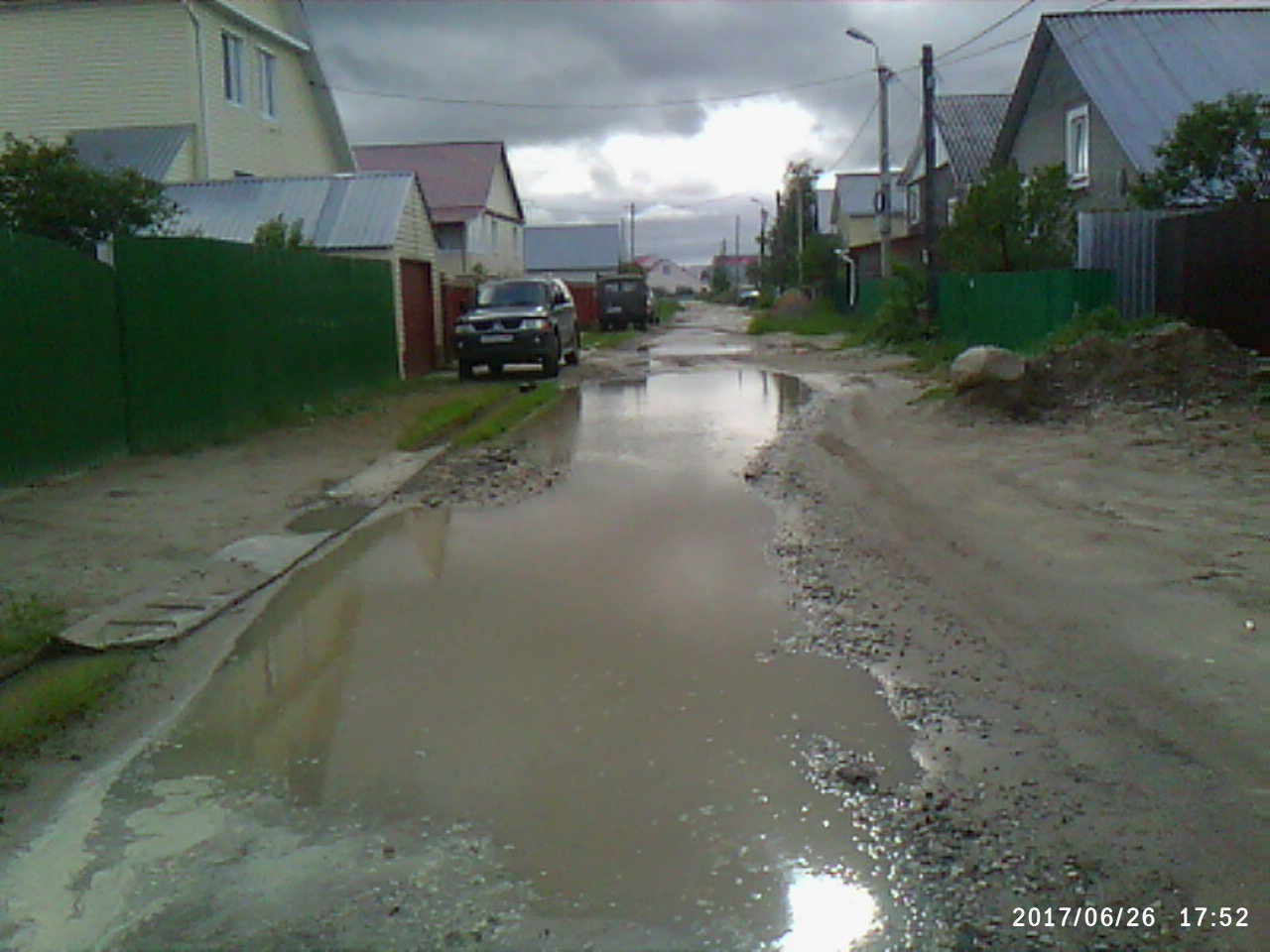 